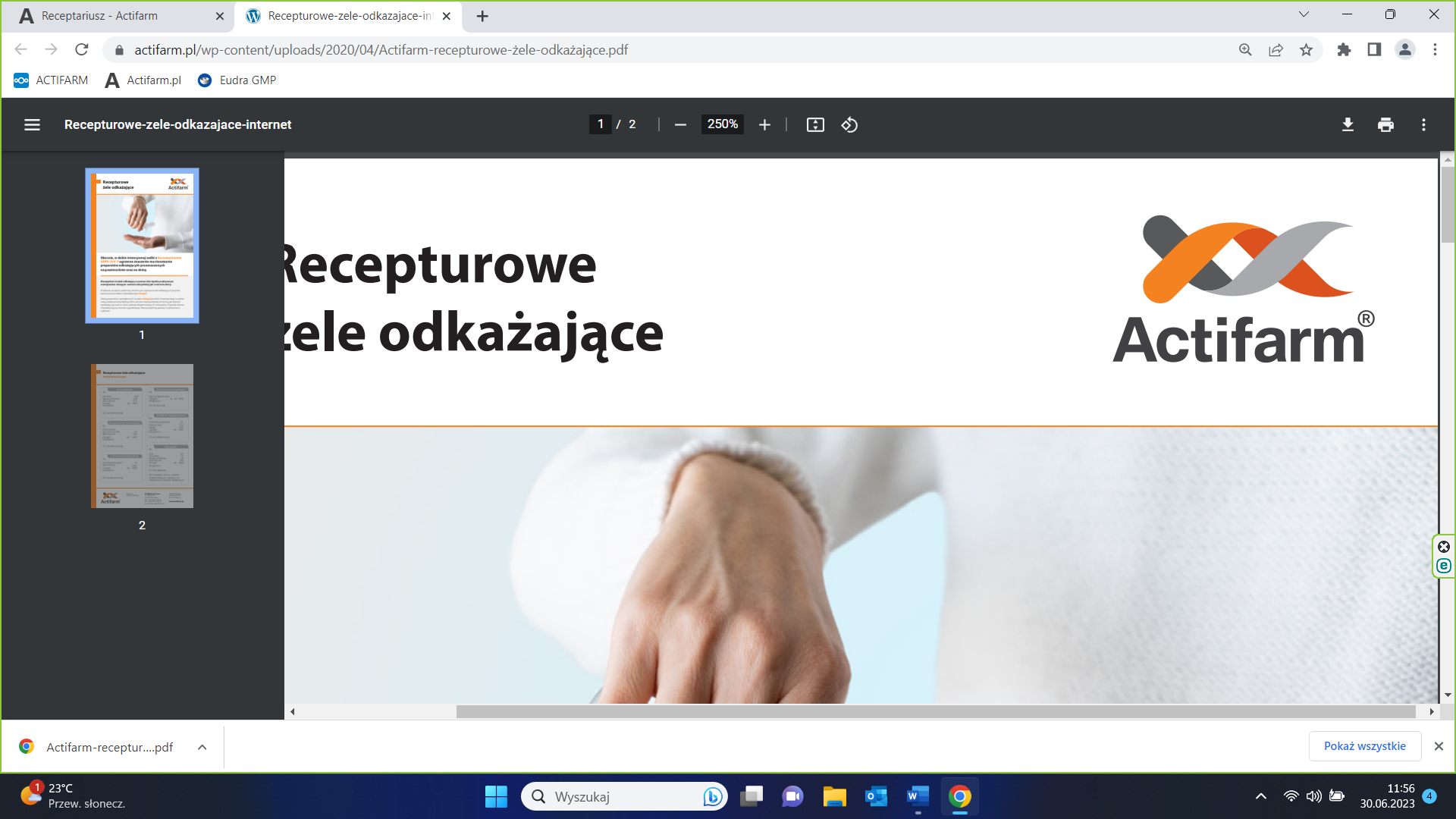 LEWOMENTOL - PRZYKŁADOWE RECEPTURYRecepta nr 1 								Wcierka przeciwświądowaRp. Procaini hydrochlorici   4,5Acidi tartarici		   3,0Mentholi		   0,8Glycerini 85%		   5,060% Spir. Vini        ad 150,0M.f. solutioD.S. 2-3 x dziennieRecepta nr 2								Do odkażania rąkRp.Mentholi 		0,25Aquae purificatae	22,096% Ethanoli		55,5Celugeli	       ad 100,0M.f.gelatum  Recepta nr 3							W świądzie różnego pochodzeniaRp.Thymoli         Mentholi	              aa 0,296% Ethanoli 	              20,0Celugeli  	           ad 100,0M.f. gelatumD.S. 1–3 x dziennieRecepta nr 4								Na płatki nosa przy katarzeRp. Mentholi                       0.1Acidi borici                    0.3Celugeli	            15.0M.f. gelatumRecepta nr 5		Tłusty żel do pielęgnacji skóry „pod pampersem”, niwelujący zapachyRp.Levomentholi 		0,1Oleogeli                ad 200,0M.f. gelatumD.S. przy każdej zmianie pieluchyRecepta nr 6					Żel znieczulający z chlorowodorkiem lidokainyRp.Lignocaini hydrochlorici     8,0Aquae destillatae                 10,0Levomentholi		          0,1Celugeli                           ad 200,0M.f. gelatumD.S. 2-4 x dziennie 